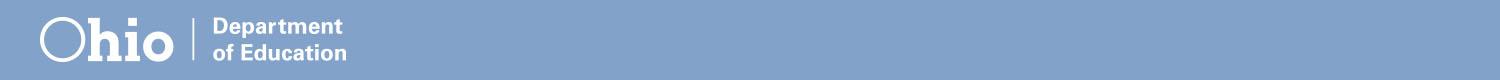 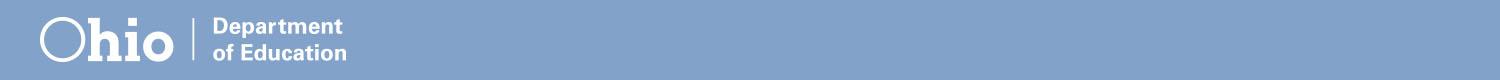 MÓDULO 4: COMPETENCIA, PATERNIDAD Y APRENDIZAJE EN EL HOGARACTIVIDADES SOBRE COMPETENCIA*GeneralPromover con otras personas la igualdad de oportunidades para TODOS los alumnos.Reconocer y planificar respecto del niño como individuo, no etiquetar.Basarse en las fortalezas del niño, de la familia y en sus propias fortalezas.Obtener ayuda cuando sea necesaria para un aprendizaje más profundo.Aprender a partir de las interacciones con otras personas.Obtener la opinión de otras personas respecto de sus habilidades.Desarrollar y comunicar expectativas elevadas, establecer metas.Verificar que la biblioteca cuente con materiales de lectura y DVD sobre el tema que se necesita.Asistir al taller juntos (padres y maestros).*De la escuela al hogarCompartir sus cualificaciones, habilidades, intereses educativos/orientación, visión de enseñanza.Preguntar a los padres nuevos qué hicieron los maestros anteriores en cuanto al apoyo del progreso de sus alumnos.Desarrollar una biblioteca de recursos de técnicas de instrucción con base científica.Asistir a conferencias/talleres que se orientan a las asociaciones entre padres y maestros.Brindar información a los padres sobre conferencias y talleres que contengan bloques en los que se aborden temas de la familia.Pedirle a una persona que grabe sus comentarios realizados en las reuniones para contraponer las grandes expectativas a las falsas esperanzas.Obtener opiniones de parte de las familias con las que interactúa respecto de su competencia en cuanto al trabajo que lleva a cabo con sus hijos.Enseñar a los otros miembros del personal la estrategia de instrucción especialmente diseñada que mejor funcione con el alumno.Liderar una evaluación y/o equipo de Programa de Educación Individualizado (IEP, por sus siglas en inglés) durante el proceso de asociación de una familia intencional.Manifestar las expectativas elevadas que se tienen respecto de los alumnos con discapacidades a TODOS los miembros del equipo profesional y ayudarle a establecer expectativas elevadas para alumnos con discapacidades, aún con adaptaciones/modificaciones adecuadas.*Del hogar a la escuelaUtilizar el conocimiento exclusivo que tiene de su hijo y educar a los profesionales.Informar a los maestros y a los miembros de la comunidad acerca de las oportunidades de capacitación relacionadas con la discapacidad/la afección médica de su hijo.Invitar y/o asistir a talleres/conferencias con el maestro o los especialistas de su hijo.RECURSOS:Beyond the Bake Sale, A.T. Henderson et al., 2007 - The New Press.Families, Professionals, and Exceptionality, Seventh Edition, A. Turnbull et al., 2015 - Pearson Education, Inc.School, Family, and Community Partnerships, Third Edition, J. L. Epstein et al., 2009 - Corwin Press.What Successful Schools Do To Involve Families: 55 Partnership Strategies, N.A. Glasgow & P.J. Whitney, 2009 - Corwin Press